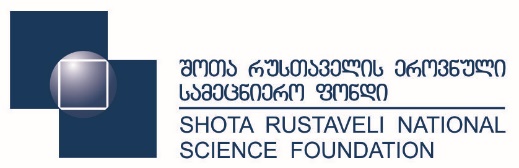 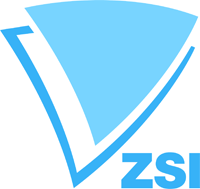 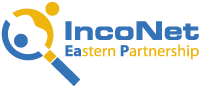 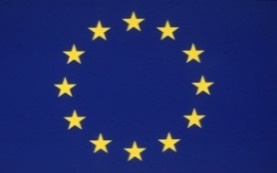 ჰორიზონტი 2020 საინფორმაციო დღე და სემინარი ეროვნული საკონტაქტო პირების ჩართულობით2016 წლის 30 მაისი სასტუმრო Holiday Inn Tbilisiთბილისი, საქართველომისასალმებელი სიტყვა 09:00 – 09:30 				მონაწილეთა რეგისტრაცია 09:30 - 10:00 				მისასალმებელი სიტყვასაქართველოს განათლებისა და მეცნიერების სამინისტრო შოთა რუსთაველის ეროვნული სამეცნიერო ფონდიმანანა მიქაბერიძე - გენერალური დირექტორის მოადგილეევროკომისიის წარმომადგენელი ევროკავშირის წარმომადგენლობა საქართველოში (tbc)სოციალური ინოვაციების ცენტრი (ZSI) –დოქტორ კლაუს შუხი, სამეცნიერო დირექტორიI სესია 10:00 - 10:20	,,ჰორიზონტი 2020,“  მიმოხილვა მომხსენებლი: ანდრეა კარიგნანი - მიმართულების ხელმძღვანელი;ევროკომისია, კვლევისა და ინოვაციის გენერალურიდირექტორატი, საერთაშორისო თანამშრომლობისდირექტორატი, მიმართულება - ევროპის სამეზობლოქვეყნები, აფრიკა და სპარსეთის ყურის ქვეყნები.10:20 – 11:00	პრაქტიკული ინფორმაცია პროგრამაში მონაწილეობის მსურველთათვის 					მომხსენებლი: სტეფან სედლერი ევროკომისია, კვლევისა და ინოვაციის გენერალური დირექტორატი, საერთაშორისო თანამშრომლობის დირექტორატი, მიმართულება - ევროპის სამეზობლო ქვეყნები, აფრიკა და სპარსეთის ყურის ქვეყნები.მომხსენებლი: თეოდორა ბალაუ მარია სკლადოვსკა-კიურის (MSCA) აქტივობა,მიმართულება - რუსეთი, ევროპის სამეზობლო ქვეყნებიდა ცენტრალური აზია.  11:00 – 11:30 	პრეზენტაცია ევროპული კვლევების საბჭოს (ERC) დაფინანსების შესაძლებლობების შესახებ. მომხსენებლი:  დოქტორი ალისა რაჟევსკიევროპული კვლევების საბჭოს აღმასრულებელი სააგენტო ERCEA.B.5 - ჰუმანიტარული და სოციალური მეცნიერებები 11:30 – 12:00 	პრეზენტაცია მარი სკლადოვსკა-კიურის (MSCA) აქტივობის შესახებ მომხსენებლი: თეოდორა ბალაუ ევროკომისია, კვლევისა და ინოვაციის გენერალური დირექტორატი, მარია სკლადოვსკა-კიურის (MSCA) აქტივობა, მიმართულება - რუსეთი, ევროპის სამეზობლო ქვეყნები და ცენტრალური აზია.  12:00 – 12:30  	ყავით შესვენება II სესია 12:30 – 12:50  	პროგრამა ,,ჰორიზონტი 2020“-ის ეროვნული საკონტაქტო პირების (NCP) მხარდაჭერა მომხსენებელი: ნათია გაბიტაშვილისაქართველოს განათლებისა და მეცნიერების სამინისტრო, საერთაშორისო ურთიერთობებისა და პროგრამების დეპარტამენტი.,,ჰორიზონტი 2020“  საქართველოს ეროვნული საკონტაქტო პირების კოორდინატორი 12:50 – 13:10 				ეროვნული საკონტაქტო პირების (NCP) მხარდაჭერა მომხსენებელი: სტელა შაპოვალი უკრაინის განათლებისა და მეცნიერების სამინისტრო, საერთაშორისო თანამშრომლობისა და ევროინტეგრაციის დეპარტამენტი. ,,ჰორიზონტი 2020“  უკრაინის ეროვნული საკონტაქტო პირების კოორდინატორი. 13:10 – 13:30 				ჰორიზონტი 2020-ის წარმატებული გრანტის მიმღებები მოწვეული და ადგილობრივი ექსპერტებირეგიონული და საერთაშორისო კვლევისა დამხარდაჭერის ცენტრი, CeRISSმომხსენებელი:  ანასტასია ვლიზიოტი13:30 – 14:00  				ჰორიზონტი 2020-ის პროექტები საქართველოდან14:00– 15:30 	ხემსი (lunch)  III სესია 	ჰორიზონტი 2020 ეროვნული საკონტაქტო პირები (NCP)  	არსებული სიტუაციის ანალიზი, სტატისტიკური მონაცემები, რეკომენდაციები, პრაქტიკული რჩევები 15:30 – 15:50 	ნატალია შათირიშვილი (NCP in Energy) 15: 50 – 16:10                                           გივი ქოჩორაძე (NCP in ICT) 16:10 – 16:30                                            ზურაბ კიღურაძე (NCP in MSCA) 16:30 – 16:50                                            მაია ოკუჯავა (NCP in Health) 16:50 – 17:10  	მცირე და საშუალო ბიზნესის ინსტრუმენტი / ინოვაცია მცირე და საშუალო ბიზნესში / საქართველოსთვის ახალი შესაძლებლობების მოძიება მცირე და საშუალო ბიზნესში Enterprise Europe Network - საქართველოს ჩართულობამომხსენებელი: დავით შიოლაშვილი17:10 – 17:30 	საქართველოს ინოვაციების და ტექნოლოგიების სააგენტო (GITA) მომხსენებელი: მარიამ ლაშხი საერთაშორსო ურთიერთობათა დეპარტამენტისუფროსი 17:30 – 18:00 				შეხვედრის შეჯამება 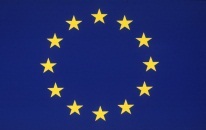  IncoNet EaP-მა დაფინანსება მიიღო ევროკავშირის მეშვიდე ჩარჩო პროგრამის კვლევის, ტექნოლოგიური განვითარებისა და აქციის ფარგლებში. საგრანტო ხელშეკრულების ნომერია 609528. 